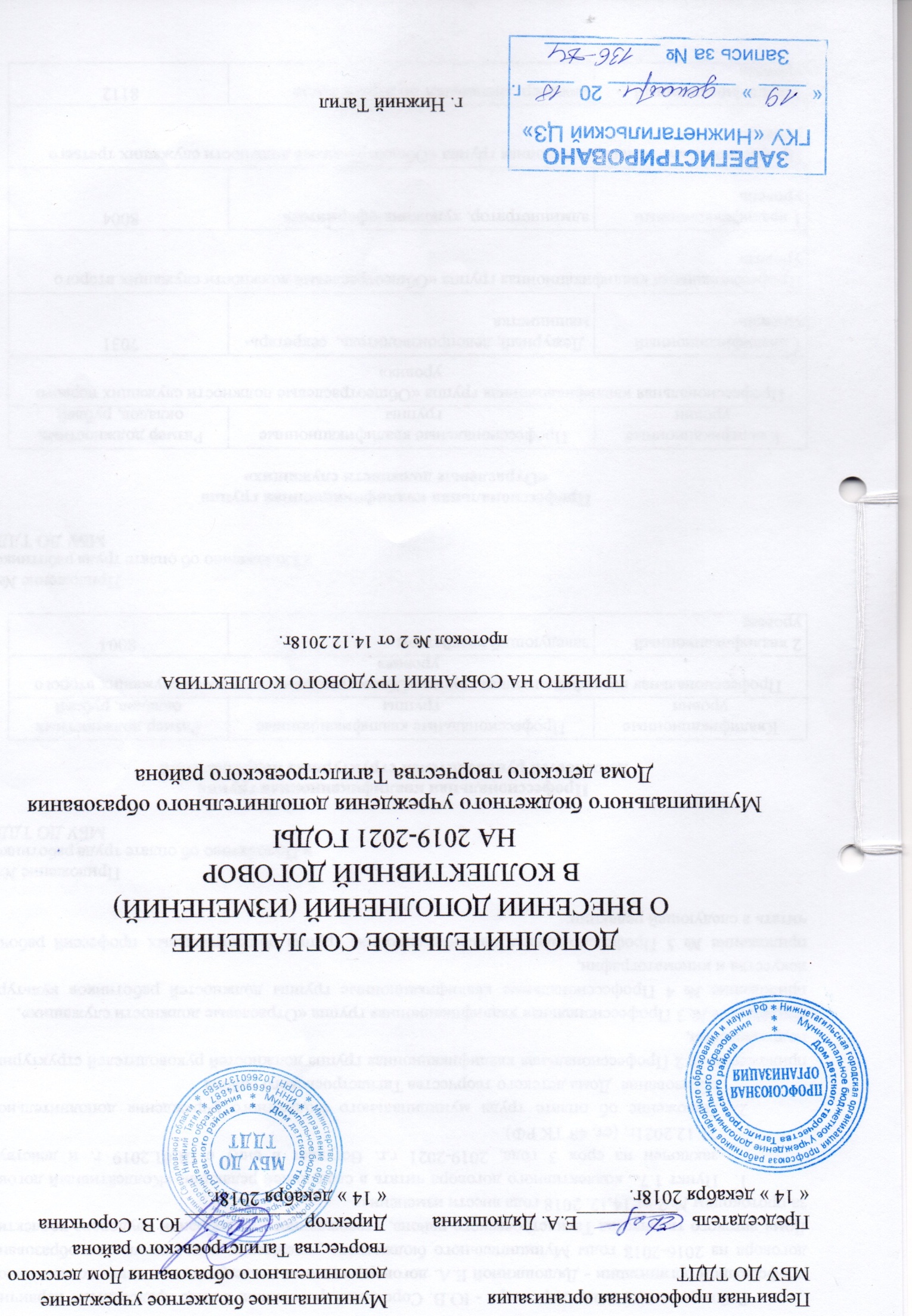 Работодатель, в лице  директора - Ю.В. Сорокиной, работники, в лице председателя первичной профсоюзной организации - Дядюшкиной Е.А. договорились о нижеследующем: в текст коллективного договора на 2016-2018 годы Муниципального бюджетного учреждения дополнительного образования Дома детского творчества Тагилстроевского района, утвержденного на собрании трудового коллектива за протоколом № 2 от 14.12. 2018 года внести изменения:Пункт 1.7.  коллективного договора читать в следующей редакции: «Коллективный договор заключен на срок 3 года, 2019-2021 г.г. Вступает в силу с 01.01.2019 г. и действует 31.12.2021г. (ст. 43 ТК РФ).Положение об оплате труда муниципального бюджетного учреждения дополнительного образования  Дома детского творчества Тагилстроевского района приложение № 2 Профессиональная квалификационная группа должностей руководителей структурных подразделений, приложение № 3 Профессиональная квалификационная группа «Отраслевые должности служащих»,приложение № 4 Профессиональные квалификационные группы должностей работников культуры, искусства и кинематографии,приложение № 5 Профессиональная квалификационная группа общеотраслевых профессий рабочих читать в следующей редакции:Приложение № 2 к Положению об оплате труда работников МБУ ДО ТДДТПрофессиональная квалификационная группадолжностей руководителей структурных подразделенийПриложение № 3 к Положению об оплате труда работников МБУ ДО ТДДТПрофессиональная квалификационная группа«Отраслевые должности служащих»Приложение № 4 к Положению об оплате труда работников МБУ ДО ТДДТПрофессиональные квалификационные группыдолжностей работников культуры, искусства и кинематографииПриложение № 5 к Положению об оплате труда работников МБУ ДО ТДДТПрофессиональная квалификационная группаобщеотраслевых профессий рабочих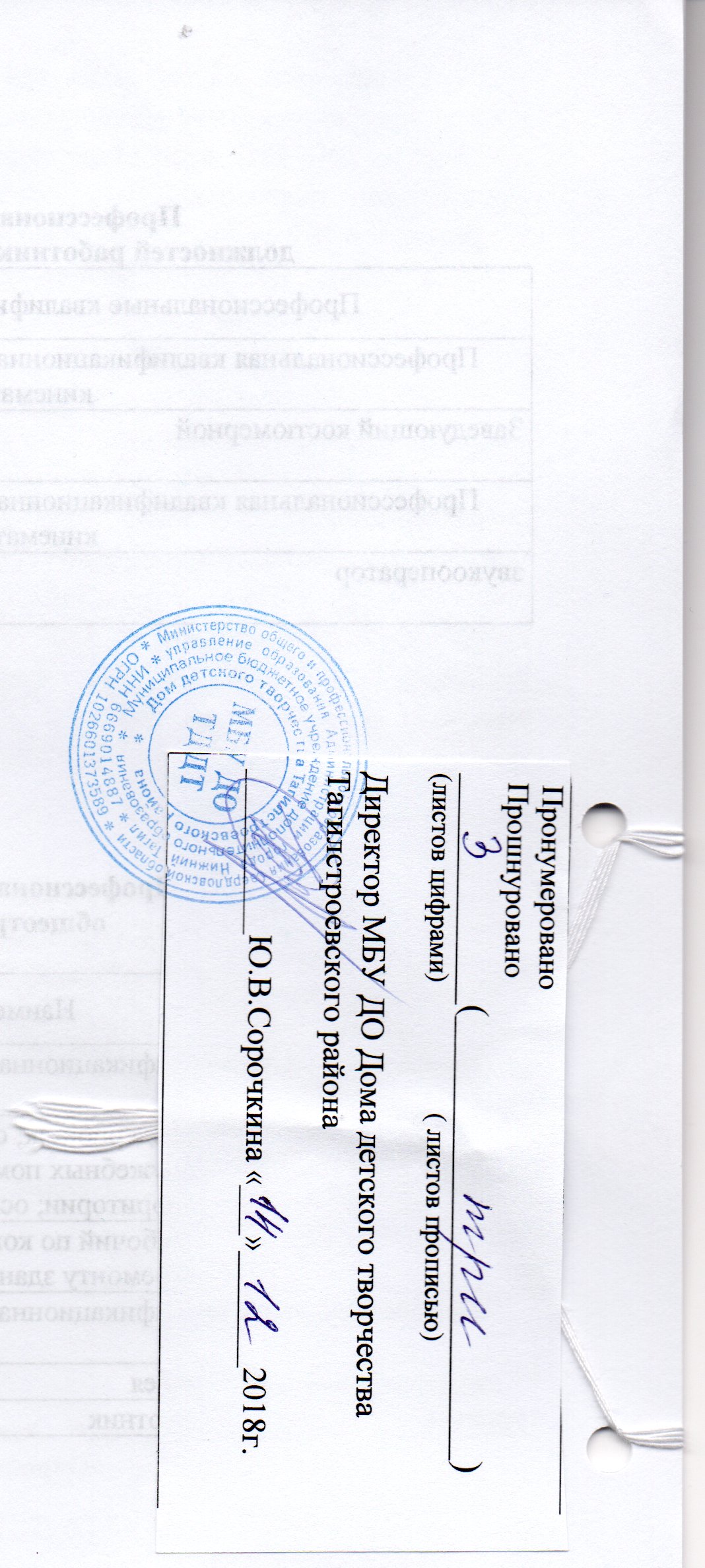 Квалификационные уровниПрофессиональные квалификационные группыРазмер должностных окладов, рублейПрофессиональная квалификационная группа «Общеотраслевые должности служащих второго уровня»Профессиональная квалификационная группа «Общеотраслевые должности служащих второго уровня»Профессиональная квалификационная группа «Общеотраслевые должности служащих второго уровня»2 квалификационный уровеньзаведующий хозяйством 8004Квалификационные уровниПрофессиональные квалификационные группыРазмер должностных окладов, рублейПрофессиональная квалификационная группа «Общеотраслевые должности служащих первого уровня»Профессиональная квалификационная группа «Общеотраслевые должности служащих первого уровня»Профессиональная квалификационная группа «Общеотраслевые должности служащих первого уровня»1 квалификационный уровень Дежурный, делопроизводитель,  секретарь-машинистка7031Профессиональная квалификационная группа «Общеотраслевые должности служащих второго уровня»Профессиональная квалификационная группа «Общеотраслевые должности служащих второго уровня»Профессиональная квалификационная группа «Общеотраслевые должности служащих второго уровня»1 квалификационный уровеньадминистратор, художник-оформитель8004Профессиональная квалификационная группа «Общеотраслевые должности служащих третьего уровня»Профессиональная квалификационная группа «Общеотраслевые должности служащих третьего уровня»Профессиональная квалификационная группа «Общеотраслевые должности служащих третьего уровня»1 квалификационный уровеньинженер, специалист по охране труда 8112Профессиональные квалификационные группыРазмер должностных окладов, рублейПрофессиональная квалификационная группа «Должности работников культуры, искусства и кинематографии среднего звена»*Профессиональная квалификационная группа «Должности работников культуры, искусства и кинематографии среднего звена»*Заведующий костюмерной8221Профессиональная квалификационная группа «Должности работников культуры, искусства и кинематографии ведущего звена»*Профессиональная квалификационная группа «Должности работников культуры, искусства и кинематографии ведущего звена»*звукооператор8329Квалификационные уровниНаименование должностиРазмер должностных окладов, рублейПрофессиональная квалификационная группа «Общеотраслевые профессии рабочих первого уровня»Профессиональная квалификационная группа «Общеотраслевые профессии рабочих первого уровня»Профессиональная квалификационная группа «Общеотраслевые профессии рабочих первого уровня»1 квалификационный уровеньгардеробщик; сторож (вахтер); уборщик служебных помещений; уборщик территории; осветитель, машинист сцены59491 квалификационный уровень рабочий по комплексному обслуживанию и ремонту зданий6490Профессиональная квалификационная группа «Общеотраслевые профессии рабочих второго уровня»Профессиональная квалификационная группа «Общеотраслевые профессии рабочих второго уровня»Профессиональная квалификационная группа «Общеотраслевые профессии рабочих второго уровня»1 квалификационный уровеньшвея67061 квалификационный уровеньплотник8112